
ՀԱՅԱՍՏԱՆԻ ՀԱՆՐԱՊԵՏՈՒԹՅԱՆ ԱՐՄԱՎԻՐ ՄԱՐԶԻ ԱՐՄԱՎԻՐ ՀԱՄԱՅՆՔ 
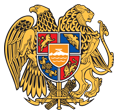 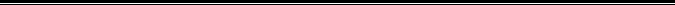 ԱՐՁԱՆԱԳՐՈՒԹՅՈՒՆ N 3
25 մարտի 2021 թվական

ԱՎԱԳԱՆՈՒ ԱՐՏԱՀԵՐԹ ՆԻՍՏԻՀամայնքի ավագանու նիստին ներկա էին ավագանու 9 անդամներ:Բացակա էին` Նորայր Դարբինյանը, Էդիկ Իսրաելյանը, Օհան Հարությունյանը, Ռադիկ ՄարգարյանըՆիստը վարում էր համայնքի ղեկավար` Դ. ԽուդաթյանըՆիստը արձանագրում էր ` Ն. ԴավթյանըԼսեցին
Օրակարգը հաստատելու մասին /Զեկ.` Դ.Խուդաթյան/Որոշումն ընդունված է. /կցվում է որոշում N 19-Ա/Լսեցին
ՀՀ Արմավիրի մարզի Արմավիր համայնքի ավագանու 2020թ. դեկտեմբերի 25-ի թիվ 101-Ն որոշման մեջ փոփոխություններ կատարելու մասին/Զեկ`.Ռ.Մանուկյան/Որոշումն ընդունված է. /կցվում է որոշում N 20-Ն/Լսեցին
Արմավիր համայնքին սեփականության իրավունքով պատկանող անշարժ գույքն անհատույց օգտագործման իրավունքով տրամադրելու և Արմավիր համայնքի ավագանու 2015թ. նոյեմբերի 23-ի թիվ 137-Ա որոշման մեջ փոփոխություններ կատարելու մասին/Զեկ.`Ա. Գրիգորյան/Որոշումն ընդունված է. /կցվում է որոշում N 21-Ա/Լսեցին
Արմավիր համայնքի ավագանու 2020թ. դեկտեմբերի 14-ի թիվ 96-Ա որոշման մեջ լրացում կատարելու մասին/Զեկ.`Ա. Գրիգորյան/Որոշումն ընդունված է. /կցվում է որոշում N 22-Ա/Լսեցին
Արմավիր համայնքի սեփականություն հանդիսացող հողամասն աճուրդային եղանակով օտարելու մասին/Զեկ.`Ա.Գրիգորյան/Որոշումն ընդունված է. /կցվում է որոշում N 23-Ա/Լսեցին
Արմավիր համայնքի սեփականություն հանդիսացող հողամասն աճուրդային եղանակով օտարելու մասին/Զեկ.`Ա. Գրիգորյան/Որոշումն ընդունված է. /կցվում է որոշում N 24-Ա/Լսեցին
Արմավիր համայնքի սեփականություն հանդիսացող հողամասն աճուրդային եղանակով օտարելու մասին/Զեկ.`Ա. Գրիգորյան/Որոշումն ընդունված է. /կցվում է որոշում N 25-Ա/Լսեցին
Արմավիր համայնքի սեփականություն հանդիսացող հողամասն աճուրդային եղանակով օտարելու մասին/Զեկ.`Ա. Գրիգորյան/Որոշումն ընդունված է. /կցվում է որոշում N 26-Ա/Լսեցին
Արմավիր համայնքի սեփականություն հանդիսացող հողամասն աճուրդային եղանակով օտարելու մասին/Զեկ.`Ա. Գրիգորյան/Որոշումն ընդունված է. /կցվում է որոշում N 27-ԱԼսեցին
Արմավիր համայնքի ավագանու 2021թ. հունվարի 27-ի թիվ 10-Ա և փետրվարի 26-ի թիվ 18-Ա որոշումներում փոփոխություններ կատարելու մասին/Զեկ.`Ա .Գրիգորյան/Որոշումն ընդունված է. /կցվում է որոշում N 28-Ա/Լսեցին
Արմավիր համայնքի ավագանու 2019թ.մարտի 29-ի թիվ 24-Ա որոշման մեջ փոփոխություններ կատարելու մասին/Զեկ.`Ա. Գրիգորյան/Որոշումն ընդունված է. /կցվում է որոշում N 29-Ա/Լսեցին
Տեղական վճարի արտոնություններ սահմանելու մասին /Զեկ.`Ար.Դոլինյան/Որոշումն ընդունված է. /կցվում է որոշում N 30-Ա/Լսեցին
<<ՀՀ Արմավիրի մարզի Արմավիր քաղաքի թիվ 4 մանկապարտեզ>> համայնքային ոչ առևտրային կազմակերպության աշխատակիցների թվաքանակը,հաստիքացուցակը և պաշտոնային դրույքաչափերը հաստատելու մասին/Զեկ.`Ար.Դոլինյան/Որոշումն ընդունված է. /կցվում է որոշում N 31-Ա/Լսեցին
<<ՀՀ Արմավիրի մարզի Արմավիր քաղաքի թիվ 8 մանկապարտեզ>> համայնքային ոչ առևտրային կազմակերպության աշխատակիցների թվաքանակը,հաստիքացուցակը և պաշտոնային դրույքաչափերը հաստատելու մասին/Զեկ.`Ար.Դոլինյան/Որոշումն ընդունված է. /կցվում է որոշում N 32-Ա/Լսեցին
<<ՀՀ Արմավիրի մարզի Արմավիր քաղաքի թիվ 9 մանկապարտեզ>> համայնքային ոչ առևտրային կազմակերպության աշխատակիցների թվաքանակը,հաստիքացուցակը և պաշտոնային դրույքաչափերը հաստատելու մասին/Զեկ.`Ար.Դոլինյան/Որոշումն ընդունված է. /կցվում է որոշում N 33-Ա    ՀԱՄԱՅՆՔԻ ՂԵԿԱՎԱՐ`                                  Դ. ԽՈՒԴԱԹՅԱՆԿողմ-9Դեմ-0Ձեռնպահ-0Կողմ-9Դեմ-0Ձեռնպահ-0Կողմ-9Դեմ-0Ձեռնպահ-0Կողմ-9Դեմ-0Ձեռնպահ-0Կողմ-9Դեմ-0Ձեռնպահ-0Կողմ-9Դեմ-0Ձեռնպահ-0Կողմ-9Դեմ-0Ձեռնպահ-0Կողմ-9Դեմ-0Ձեռնպահ-0Կողմ-9Դեմ-0Ձեռնպահ-0Կողմ-9Դեմ-0Ձեռնպահ-0Կողմ-9Դեմ-0Ձեռնպահ-0Կողմ-9Դեմ-0Ձեռնպահ-0Կողմ-9Դեմ-0Ձեռնպահ-0Կողմ-9Դեմ-0Ձեռնպահ-0Կողմ-9Դեմ-0Ձեռնպահ-0 Ավագանու անդամներՍՈՒՐԵՆ ԱԲՐԱՀԱՄՅԱՆՀԱՅԿ ԲԱՐՍԵՂՅԱՆԱՐԱ ԳԱՍՊԱՐՅԱՆՀԱՅԿ ԴՈԼԻՆՅԱՆԱՐՄԵՆ ՀԱԿՈԲՅԱՆԼԵՌՆԻԿ ՀԱՐՈՒԹՅՈՒՆՅԱՆԽԱՉԻԿ ՀԱՐՈՒԹՅՈՒՆՅԱՆԱՐՍԵՆ ՄԵԼՈՅԱՆԱՐՄԵՆ ՇԻՐՎԱՆՅԱՆ